          АНКЕТА О МОЛОКЕКакие напитки вы любите?2.  Любите ли вы молоко?3.  Чем же  полезно молоко? 4.  Какие продукты получают из молока?5.  Выяснить, молоко, каких животных употребляет в пищу человек	?	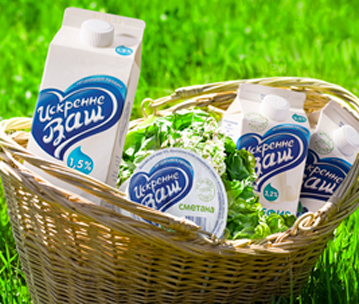 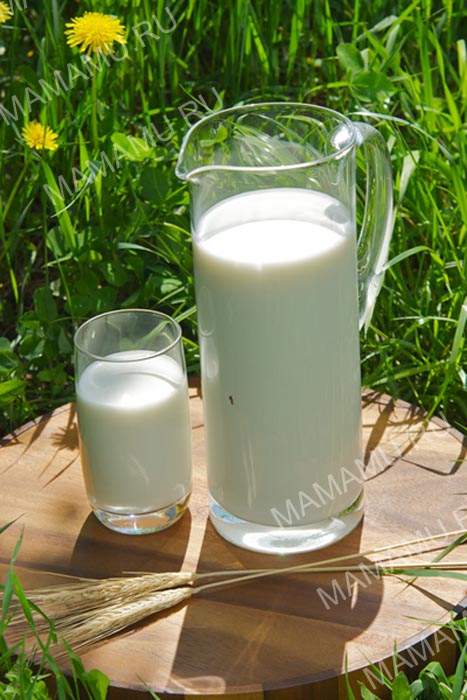 